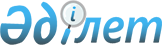 Қостанай облысы Арқалық қаласы жер үсті суларының Ащы-Тасты шаруашылық-ауыз су тартуының санитарлық қорғау аймағын белгілеу туралы
					
			Күшін жойған
			
			
		
					Қостанай облысы әкімдігінің 2014 жылғы 25 қыркүйектегі № 476 қаулысы. Қостанай облысының Әділет департаментінде 2014 жылғы 22 қазанда № 5122 болып тіркелді. Күші жойылды - Қостанай облысы әкімдігінің 2022 жылғы 28 сәуірдегі № 181 қаулысымен
      Ескерту. Күші жойылды - Қостанай облысы әкімдігінің 28.04.2022 № 181 қаулысымен (алғашқы ресми жарияланған күнінен кейін күнтізбелік он күн өткен соң қолданысқа енгізіледі).
      2003 жылғы 9 шілдедегі Қазақстан Республикасы Су Кодексінің  39,  117-баптарына, "Қазақстан Республикасындағы жергілікті мемлекеттік басқару және өзін-өзі басқару туралы" 2001 жылғы 23 қаңтардағы Қазақстан Республикасы Заңының  27-бабына сәйкес Қостанай облысының әкімдігі ҚАУЛЫ ЕТЕДІ:
      Ескерту. Қаулының кіріспесіне өзгеріс енгізілді – Қостанай облысы әкімдігінің 14.03.2016 № 116 қаулысымен (алғашқы ресми жарияланған күнінен кейін күнтізбелік он күн өткен соң қолданысқа енгізіледі).


      1. Қосымшаға сәйкес Қостанай облысы Арқалық қаласы жер үсті суларының Ащы-Тасты шаруашылық-ауыз су тартуының санитарлық қорғау аймағы белгіленсін.
      2. Осы қаулы алғашқы ресми жарияланған күнінен кейін күнтізбелік он күн өткен соң қолданысқа енгізіледі. Қостанай облысы Арқалық қаласы жер үсті суларының Ащы-Тасты шаруашылық-ауыз су тартуының санитарлық қорғау аймағы
      Ескерту: санитарлық қорғау аймақтарының шекаралары "Қостанай облысының Арқалық қаласын шаруашылық-ауыз сумен жабдықтау үшін пайдаланылатын жер үсті суларының Ащы-Тасты су тартуының санитарлық қорғау аймағы" жобасының картографиялық материалында көрсетілген (Тапсырыс беруші - "Арқалық жылу энергетикалық компаниясы" мемлекеттік коммуналдық кәсіпорны).
					© 2012. Қазақстан Республикасы Әділет министрлігінің «Қазақстан Республикасының Заңнама және құқықтық ақпарат институты» ШЖҚ РМК
				
      Облыс әкімі

Н. Садуақасов
Әкімдіктің
2014 жылғы 25 қыркүйектегі
№ 476 қаулысына қосымша
Су тарту көзінің атауы
Санитарлық қорғау аймағының мөлшері
Санитарлық қорғау аймағының мөлшері
Санитарлық қорғау аймағының мөлшері
Санитарлық қорғау аймағының мөлшері
Санитарлық қорғау аймағының мөлшері
Санитарлық қорғау аймағының мөлшері
Орташа көп жылдық судың сабалық кемері
Су тарту көзінің атауы
І - белдеу
І - белдеу
ІІ - белдеу
ІІ - белдеу
ІІІ - белдеу
ІІІ - белдеу
Орташа көп жылдық судың сабалық кемері
Су тарту көзінің атауы
шекарасы
ауданы
шекарасы
ауданы
шекарасы
ауданы
Орташа көп жылдық судың сабалық кемері
Ащы-Тасты су қоймасы
Ұзындығы бойынша қашықтығы – су тартудан ағыс бойынша жоғары 200 метр және су тартудан ағыс бойынша төмен 100 метр.
Ені бойынша қашықтығы – оң және сол жақ жағалауы бойынша су кемері сызығынан 100 метр
23,2 гектар
Ащы-Тасты, Ақжар өзендері мен олардың салаларының жалпы қашықтығы - су тартудан ағыс бойынша жоғары 247000 метр және су тартудан ағыс бойынша төмен 250 метр.
Ені бойынша қашықтығы – Ащы-Тасты, Ақжар өзендері мен олардың салаларының оң және сол жақ жағалауы бойынша су кемері сызығынан 500 метр
22000 гектар
Ұзындығы бойынша барынша қашықтығы – су тартудан ағыс бойынша жоғары 36750 метр
және су тартудан ағыс бойынша төмен 250 метр.
Ені бойынша қашықтығы – Ащы-Тасты, Ақжар өзендері мен олардың салаларының оң және сол жақ жағалауы бойынша су кемері сызығынан 3000 метр
62560 гектар
285,5 метр